ОГЛАВЛЕНИЕВведение…………………………………………………………………………..3Глава 1. Организаци ООО «ОКНА СИТИ  Смоленск»Общая характеристика ООО «ОКНА СИТИ Смоленск»…........……4Организационная структура ООО «ОКНВ СИТИ Смоленск»........6Характеристика деятельности бухгалтерии ООО «ОКНА СИТИ Смоленск»……………………….........................................................9Глава 2. Нормативно-правовая база деятельности организации ООО «ОКНА СИТИ  Смоленск»2.1 Документы  реулирующие деятельность  оранизации ООО «ОКНА СИТИ Смоленск»………………………………..................................................132.2 Документы регулирующие деятельность отдела организации ООО «ОКНА СИТИ Смоленск»………………………………………………....…... 14Глава 3.  Информационное  обеспечение  ООО «ОКНА СИТИ Смоленск»3.1 Характеристика  основных программных средств для работы бухгалтерии..................................................................................................203.2 Анализ  динамики статистических данных ООО «ОКНА СИТИ Смоленск»....................................................................................................25Заключение……………………………………………………………………...29Список использованных источников………………………………………..32ВВЕДЕНИЕОсновной задачей промышленных предприятий является наиболее полное обеспечение спроса населения высококачественной продукцией. Темпы роста объема производства продукции, повышение ее качества непосредственно влияют на величину издержек, прибыль и рентабельность предприятия. Предприятия изготовляют продукцию в строгом соответствии с заключенными договорами, разработанными плановыми заданиями по ассортименту, количеству и качеству, постоянно уделяя большое внимание вопросам увеличения объема выпускаемой продукции, расширения ее ассортимента и улучшения качества, изучая потребности рынка.Именно поэтому очень важно уделять особое внимание учету готовой продукции на предприятии, т.к. это основное звено любого предприятия. Основной задачей промышленных предприятий является наиболее полное обеспечение спроса населения высококачественной продукцией. Темпы роста объема производства продукции, повышение ее качества непосредственно влияют на величину издержек, прибыль и рентабельность предприятия. Предприятия изготовляют продукцию в строгом соответствии с заключенными договорами, разработанными плановыми заданиями по ассортименту, количеству и качеству, постоянно уделяя большое внимание вопросам увеличения объема выпускаемой продукции, расширения ее ассортимента и улучшения качества, изучая потребности рынка.Именно поэтому очень важно уделять особое внимание учету готовой продукции на предприятии, т.к. это основное звено любого предприятия. Каждое предприятие в условиях рынка стремится производить те товары и услуги, которые дают наибольшую прибыль. Её получение является условием экономического роста предприятия.ГЛАВА 1 ООО «ОКНА СИТИ СМОЛЕНСК»1.1 Общая характеристика ООО «ОКНА СИТИ Смоленск»Оконная компания ООО «Окна Сити Смоленск» зарегистрирована по адресу г.Смоленск, ул.Кирова, д.44А, офис 3, 214018. Учредителями являются 2 физических лица. Организации присвоены, ОГРН 1086731001642,  ИНН 6731066921, ОКПО 83992341.Компания является субъектом Малого и Среднего бизнеса, категория: малое предприятие, дата включения в реестр: 1 августа 2016 г.Основным видом деятельности организации является Производство пластиковых изделий, используемых в строительстве. Также ООО «Окна Сити Смоленск» работает еще по 10 направлениям: -  неспециализированная торговля оптом;- столярные и плотничные работы;- прочая розничная торговля вне торговых площадок;-производство столярных изделий и деревянных строительных конструкций;- формируется и обрабатывается листовое стекло;- производятся строительные конструкции, изделия и их отдельные части; - работы по монтажу стальных строительных конструкций;- работы по сборке и монтажу сборных конструкций;-торговля оптовая прочими потребительскими товарами, не включенными в другие группировки;-торговля розничная металлическими и неметаллическими конструкциями в специализированных магазинах .Производство организации находится в поселке Миловидово. Основными производственными подразделениями ООО «ОКНА СИТИ Смоленск» являются:Цех по производству металлопластиковой продукции.Здесь изготавливаются металлопластиковые изделия: окна, двери, балконы, рамы разнообразных конструкций. Цех, изготавливающий продукцию из алюминия.Здесь происходит изготовление дверей, балконов, перегородок, витрин из  алюминиевого профиля.Цех по производству стеклопакетов.Производит стеклопакеты различной толщины из высококачественного листового стекла различных цветов и оттенков.Численность сотрудников  организации на данный момент составляет 85 человек.Так же на производственной территории ООО «ОКНА СИТИ Смоленск» находится офис по работе с дилерами (поселок Миловидово), где числятся  менеджеры по работе с дилерами, отдел закупок, логистический отдел, бухгалтерия.Офис по работе с розничным клиентами,  находится по адресу регистрации организации (ул. Кирова 44 А), где осуществляется:1) Консультация, где на все интересующие вопросы,  которые волнуют потенциального  покупателя, помогут ответить специалисты посредством телефонного звонка или в офисе.2) Замер – для определения окончательных размеров конструкций и стоимости  заказа, следует вызвать мастера по замерам.  Исключительно на основании его замера организация сможет обеспечить отсутствие  проблем в процессе установки изделий.3) Расчет. Точный расчет специалисты могут произвести  с помощью определенной программы по тем размерам, которые предоставляет квалифицированный специалист. 4) Производство. Сборка ПВХ  изделий производится на  немецком оборудовании с помощью фурнитуры «ROTO» (Германия).5) Монтаж. Монтаж осуществляется в  соответствии с ГОСТ 30971.7) Гарантийный сервис. В течении двух лет (срок гарантийного обслуживания) специалистами компании производится сервисное обслуживание. 1.2 Организационная структура ООО «Окна Сити Смоленск»Структура предприятия изображена на рисунке 5.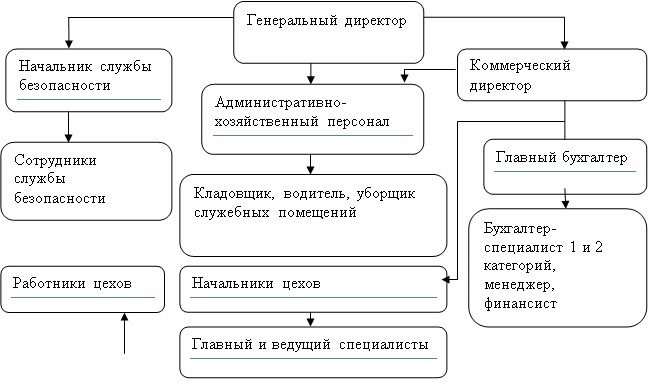 Рисунок 5 - Организационная структура ООО «ОКНА СИТИ Смоленск»ООО «ОКНА СИТИ Смоленск» оказывает услуги как частным лицам, так и организациям, принимая заказы из населённых пунктов Смоленска и области, а также ряда других городов России. Организация  уже более шести лет работает на рынке металлопластиковых и алюминиевых изделий. За этот небольшой срок удалось подобрать команду квалифицированных сотрудников, наладить контакт с крупными европейскими производителями, поставщиками. Благодаря этому произведенная продукция экологически чистая, соответствующая стандартам заявленного качества, и поэтому организация предоставляет своим клиентам гарантию до 10 лет.Оборудование и технологии, закупаемые в настоящее время – самые прогрессивные в России, на которые аналогов в нашей области пока нет.Продукция ООО «ОКНА СИТИ Смоленск» изготавливается на основе профиля «КВЕ» - более усовершенствованный на данный период времени профиль, который льется на  линии производства компании «КВЕ»,  прошедший сертификацию по европейским стандартам, что дает гарантию на  эксклюзивное, недоступное остальным субъектам местного рынка. Поставщиком данного профиля является ЗАО «профайн РУС». ЗАО «профайн РУС» — входит в состав международного концерна в России profine GmbH International Profile Group, являющегося лидером мирового рынка металлопластикового профиля для окон и дверей. В России «профайн РУС» является лидером среди поставщиков и производителей профильных систем из ПВХ. Российское представительство концерна profine GmbH — компания «профайн РУС» — является ведущим производителем и поставщиком российского рынка ПВХ-систем. Заводы «профайн РУС» расположены в Воскресенске и Хабаровске. Профиль КВЕ льется исключительно при помощи немецкого оборудования по немецким технологиям. В Смоленск поставка профиля осуществляется из Воскресенска .Компания  ООО «ОКНА СИТИ Смоленск»  предлагает изготовление алюминиевых конструкций из «холодного» профиля марки «PROVEDAL», а так же из профиля KRAUSS. Поставщиком данного профиля, а так же различных комплектующих,  является компания ООО "Агро Строй Комплекс" (АСК). Основным направлением деятельности компании ООО "Агро Строй Комплекс" (АСК) является продажа комплектующих для производства окон ПВХ и алюминиевых конструкций. В настоящее время компания является крупнейшим официальным дилером, реализующим профиль KBE на территории России.Основной поставщик качественных комплектующих и фурнитуры (Internika, roto) для производства окон, дверей, стеклопакетов - компания ТБМ, основанная в 1993 году и ставшая крупнейшим поставщиком в России. Доставка осуществляется из Москвы 2 раза в неделю.Но помимо компании ТБМ, ООО «ОКНА СИТИ Смоленск»  закупает фурнитуру и различные комплектующие у таких компаний, как: -  ООО «Меезенбург» - одним из важнейших направлений деятельности компании является специализированная объектная фурнитура для зданий общественного пользования: гостиниц, больниц, офисных комплексов (г. Москва).- ООО «Техстрой» - поставщик комплектующих для производства окон, дверей, стеклопакетов и алюминиевых конструкций (г. Смоленск).- ООО «Комплект. РУ» - компания, основанная в 2007 году в направлении комплексного снабжения оконных производств на территории Смоленского региона и зарекомендовавшая себя как надежный и стабильный партнер (г. Смоленск).- ООО "Юнион Полимер Технолоджи" – первый в России завод EPDM – уплотнителей (г. Москва).На производственной территории ООО «ОКНА СИТИ Смоленск»  находится так же цех по производству стеклопакетов. Исполняются в различных вариантах в зависимости от заказа конкретного потребителя (морозоустойчивое, бронированное, мультифункциональное, энергосберегающее, тонированное и т.д.)Основным поставщиком стекла для изготовления стеклопакетов является  АО «Каспийский завод листового стекла» – один из крупнейших заводов по производству листового стекла на юге России. Так же ООО «Окна Сити Смоленск» закупает стекло в ООО «Гардиан» - девятый европейский и первый российский проект корпорации Guardian Industries. Один из самых крупных мировых производителей листового стекла и профильной продукции для стекольного производства.Pilkington - компания по производству плоского стекла, одна из самых крупных мировых поставщиков стекла, а так же различной продукции для стекольного производства на строительные рынки. Выбор поставщика зависит  от их ценовой политики, т.к. закупка производится в больших объемах и доставляется один - два раза в месяц.Комплектующие для сборки стеклопакетов ООО «ОКНА СИТИ Смоленск»  закупает в таких организациях, как ООО «Техстрой», ООО «Комплект.РУ».Для того, что бы организация могла успешно функционировать, необходимо обеспечить нормальную связь поставок оборудования, комплектующих, расходного материала. Так как к оборудованию предъявлены очень высокие стандарты исходного материала, это дает гарантию, что в производстве используется только высококачественное сырье и производятся изделия исключительного качества.В ООО «ОКНА СИТИ Смоленск»  четко налажен логистический процесс отгрузки готовых изделий,  организация  сотрудничает более чем с 200 контрагентами (дилерами). Доставки осуществляются в различные города Смоленской области, такие как: Рославль, Десногорск, Спас-Деменск, Великие Луки, Западная Двина, Ярцево, Сафоново, Вязьма, Гагарин и так далее; в Москву и Московскую область, в Республику Беларусь.Отгрузка осуществляется как при помощи личного транспорта, который числится на балансе организации, так и при помощи транспорта сторонних организаций (транспортные компании ООО «KRODEN»,  ООО «Чайка»).1.3 Характеристика деятельности  бухгалтерии ООО «ОКНА СИТИ Смоленск»Контроль за экономным использованием материальных, трудовых и финансовых ресурсов, сохранностью собственности предприятия ведет  бухгалтерия организации, а также формирование учетной политики в соответствии с законодательством о бухгалтерском и налоговом учете и исходя из структуры и особенностей деятельности предприятия, необходимости обеспечения его финансовой устойчивости.Работа по подготовке и принятию рабочего плана счетов, форм первичных учетных документов, применяемых для оформления хозяйственных операций, по которым не предусмотрены типовые формы.Осуществление контроля над своевременным проведением инвентаризации.Контроль за проведением хозяйственных операций, соблюдением технологии обработки бухгалтерской информации и порядка документооборота.Формирование и своевременное представление полной и достоверной бухгалтерской информации о деятельности предприятия, его имущественном положении, доходах и расходах.Участие в разработке и осуществлении мероприятий, направленных на укрепление финансовой дисциплины.Учет имущества, обязательств и хозяйственных операций, поступающих основных средств, товарно-материальных ценностей и денежных средств.Своевременное отражение на счетах бухгалтерского учета операций, связанных с движением основных средств, товарно-материальных ценностей и денежных средств.Учет издержек производства и обращения, реализации услуг, результатов хозяйственно-финансовой деятельности предприятия, а также финансовых, расчетных и кредитных операций.Осуществление контроля над своевременным и правильным оформлением документов.Организация расчетов по заработной плате с работниками общества.Правильное начисление налогов и сборов в федеральный, региональный и местный бюджеты, страховых взносов в государственные внебюджетные социальные фонды.Участие в проведении экономического анализа хозяйственно-финансовой деятельности предприятия по данным бухгалтерского учета и отчетности в целях выявления внутрихозяйственных резервов, устранения потерь и непроизводственных затрат.Принятие мер по предупреждению недостач, незаконного расходования денежных средств и товарно-материальных ценностей, нарушений финансового и хозяйственного законодательства.Обеспечение строгого соблюдения финансовой дисциплины, смет административно-хозяйственных и других расходов, законности списания со счетов бухгалтерского учета недостач, дебиторской задолженности и других потерь, сохранности бухгалтерских документов, оформления и сдачи их в установленном порядке в архив.Составление баланса и оперативных сводных отчетов о доходах и расходах средств, об использовании бюджета, другой бухгалтерской и статистической отчетности, представление их в установленном порядке в соответствующие органы.Рассмотрение и подписание главным бухгалтером документов, служащих основанием для приемки и выдачи денежных средств и товарно-материальных ценностей, а также кредитных и расчетных обязательств.Рассмотрение и визирование главным бухгалтером договоров и соглашений, заключаемых предприятием на получение или отпуск товарно-материальных ценностей и на выполнение работ и услуг, а также приказов и распоряжений, находящихся в компетенции главного бухгалтера.Действовать от имени отдела, представлять интересы предприятия с другими организациями по производственно-хозяйственным вопросам в пределах своей компетенции.В случае обнаружения незаконных действий должностных лиц (приписок, использования средств не по назначению и других нарушений и злоупотреблений) докладывать управляющему для принятия мер.Вносить на рассмотрение управляющего предложения по совершенствованию производственно-хозяйственной деятельности предприятия.Проводить и участвовать в совещаниях по вопросам финансово-хозяйственной деятельности Общества.ГЛАВА 2. НОРМАТИВНО-ПРАВОВАЯ БАЗА ДЕЯТЕЛЬНОСТИ ОРГАНИЗАЦИИ ООО «ОКНА СИТИ СМОЛЕНСК»2.1 Документы регулирующие деятельность  организацииВ соответствии с ФЗ «Об обществах с ограниченной ответственностью» от 15.07. 1997г. Общество с ограниченной ответственностью «ОКНА СИТИ Смоленск» (в дальнейшем Общество) действует на основании Устава, утвержденных общим собранием учредителей 15 марта 2008 года.Результаты деятельности ООО «Окна  Сити Смоленск» за 2014 – 2016 годы характеризуются показателями чистой прибыли, представленной в таблице 1.Таблица 1 –Динамика чистой прибыли за 2014-2016 гг.Наглядно динамика чистой прибыли за три последних года представлена на рисунке 6.Рисунок 1 – Динамика чистой прибыли за 2014 – 2016 гг.Как свидетельствуют данные, представленные на рисунке 2, наибольший объем прибыли наблюдается в 2016 году, т.е. в 2,5 раза больше, в сравнении с 2014 годом, что говорит об  эффективной работе организации.2.2 Документы регулирующие деятельность отдела организацииДокументами системы нормативного регулирования бухгалтерского учета готовой продукции, как вид активов, предназначенных для продажи, относится к категории материально-производственных запасов.В Положении по бухгалтерскому учету 5/01 приводится следующее определение:"Готовая продукция относится к части материально-производственных запасов, предназначенных для продажи, являясь конечным результатом производственного цикла, а также законченными обработкой (комплектацией), активами, технические и качественные характеристики которых соответствуют условиям договора или требованиям иных документов в случаях, установленных законодательством".Основные задачи учета материально-производственных запасов вообще и готовой продукции в частности, определены пунктом 6 Методических указаний по бухгалтерскому учету материально-производственных запасов, утвержденные приказом Минфина Российской Федерации от 28 декабря 2001 г. N 119н.В соответствии с этим нормативным документом задачами учета готовой продукции являются:− формирование фактической себестоимости готовой продукции. Данная задача решается посредством организации бухгалтерского учета затрат по созданию готовой продукции. При этом должно быть обеспечено достижение таких целей как полное и своевременное отражение в учете всех расходов, которые могут быть включены в фактическую себестоимость готовой продукции, а также распределение осуществленных расходов между объемами готовой продукции и объемами незавершенного производства. Исчерпывающий перечень таких затрат и условия их включения в фактическую себестоимость материалов приведены в Положении по бухгалтерскому учету 5/01 и подробно расшифрованы в Методических указаниях;− правильное и своевременное документальное оформление операций и обеспечение достоверных данных по поступлению и выбытию готовой продукции. Эта задача должна решаться при организации бухгалтерского учета в организации вообще - то есть учета всех видов имущества и обязательств, так как выполнение данной задачи предполагает прежде всего оформление первичных документов бухгалтерского учета, рационализацию их оборота между отдельными структурными подразделениями организации, а также обеспечение условий для оперативной обработки таких документов;− контроль за сохранностью готовой продукции в местах ее хранения и на всех этапах ее движения. Контроль за этой стороной деятельности организации осуществляется, как правило, соответствующими комиссиями− создаваемыми на отдельный период или действующими постоянно. Помимо административных методов контроля (проведение плановых и внезапных проверок, осуществление предварительного и последующего контроля за целесообразностью и правомерностью использования материальных ресурсов), могут использоваться и экономические методы контроля (материальное стимулирование снижения норм расхода и, напротив, меры материального воздействия за перерасход материалов);− контроль за соблюдением установленных организацией норм материальных запасов, обеспечивающих бесперебойный выпуск продукции. Выполнением этой задачи достигается оптимизация размера оборотных средств. Так как данная задача решается экономистами и менеджерами организации, то бухгалтерская служба призвана обеспечить соответствующие структурные подразделения организации необходимой информацией;− проведение анализа эффективности использования запасов готовой продукции. Последняя задача сформулирована в общем виде, который предполагает наличие методики анализа, применительно к специфике конкретной организации, наличия специалистов соответствующей квалификации и, главное, возможности использования результатов анализа при принятии управленческих решений.Необходимыми предпосылками действенного контроля за сохранностью готовой продукции являются:− наличие должным образом оборудованных складов и кладовых или специально приспособленных площадок (для запасов открытого хранения);− размещение запасов по секциям складов, а внутри их по отдельным группам и типо-сорто-размерам (в штабелях, стеллажах, на полках и т.п.) таким образом, чтобы была обеспечена возможность их быстрой приемки, отпуска и проверки наличия; в местах хранения каждого вида запасов следует прикреплять ярлык с указанием данных о находящемся запасе;− оснащение мест хранения запасов весовым хозяйством, измерительными приборами и мерной тарой. Данное условие не является обязательным для организаций всех отраслей материального производства, а только для тех, где готовая продукция в натуральном выражении оценивается в весовых или метрических единицах (а не штуках или комплектах);− сокращение излишних промежуточных складов и кладовых;− определение перечня центральных (базисных) складов, складов (кладовых), являющихся самостоятельными учетными единицами;− определение круга лиц, ответственных за приемку и отпуск запасов (заведующих складами, кладовщиков, экспедиторов и др.), за правильное и своевременное оформление этих операции, а также за сохранностью вверенных им запасов; заключение с этими лицами в установленном порядке письменных договоров о материальной ответственности; увольнение и перемещение материально ответственных лиц по согласованию с главным бухгалтером организации;− определение перечня должностных лиц, которым предоставлено право подписывать документы на получение и отпуск со складов продукции, а также выдавать разрешения (пропуска) на вывоз продукции со складов и иных мест хранения;− наличие списка лиц, имеющих право подписи первичных документов, утверждаемого руководителем организации по согласованию с главным бухгалтером (в списке указываются должность, фамилия, имя, отчество и уровень компетенции (тип или виды операций, по которым данное должностное лицо имеет право принятия решений).В соответствии с Положением по бухгалтерскому учету "Учет материально-производственных запасов" Положение по бухгалтерскому учету 5/01, в бухгалтерской отчетности (в балансе организации) готовая продукция как часть материально-производственных запасов организации учитывается по фактической производственной себестоимости, то есть по фактическим затратам, связанным с изготовлением.В Положение по бухгалтерскому учету 5/01 не предусмотрен учет готовой продукции с использованием счета 40 "Выпуск продукции (работ, услуг)", ранее широко применявшийся в серийном и массовом производстве, а также на предприятиях жилищно-коммунального хозяйства. Следовательно, при отсутствии соответствующих указаний Минфина Российской Федерации учет готовой продукции на счете 40 с ежемесячным списанием отклонений непосредственно на счет 90 начиная с 1 января 1999 г. противоречит действующим нормативным документам.Однако учет готовой продукции по нормативной (плановой) себестоимости или по продажным ценам все же возможен. В этом случае готовая продукция в конечном итоге также отражается в балансе по фактической себестоимости, только при калькулировании отдельно (например, в аналитическом учете или на отдельном субсчете, открываемом к счету 43 "Готовая продукция") должны учитываться отклонения фактической себестоимости от плановой. Списание этих отклонений на счет 90 "Продажи" в отличие от ранее действовавшего порядка будет производиться не ежемесячно в полной сумме, а только в доле, относящейся к конкретной партии реализованной продукции. Таким образом, независимо от метода определения учетных цен общая стоимость готовой продукции (учетная стоимость плюс отклонения), учитываемая при формировании финансовых результатов деятельности организации, всегда должна быть равна фактической производственной себестоимости этой продукции (17,С.515).Поступление готовой продукции на склад (выпуск из производства) оформляется приемосдаточными накладными, актами, спецификациями и другими документами, которые выписываются обычно в двух экземплярах, один из них предназначен для сдатчика, а другой остается на складе. На поступившую на склад продукцию заводится карточка складского учета. Отпуск со склада оформляется приказом-накладной, которая состоит из двух частей: приказа на отпуск и накладной, выписываемой в двух экземплярах и служащей основанием к списанию продукции со склада в расход. Следует обратить внимание, что с 1 января 2000 г. введены в действие унифицированные формы первичной учетной документации по учету продукции, товарно-материальных ценностей в местах хранения (см. постановление Госкомстата Российской Федерации от 9 августа 1999 г. N 66 "Об утверждении унифицированных форм первичной учетной документации по учету продукции, товарно-материальных ценностей в местах хранения"), которыми необходимо будет оформлять хозяйственные операции, связанные с движением готовой продукции на предприятии.Согласно п. 59 Положения по ведению бухгалтерского учета и бухгалтерской отчетности в РФ, утвержденного Приказом Минфина Российской Федерации от 29 июля 1998 г. N 34н, готовая продукция отражается в бухгалтерском балансе по фактической или нормативной (плановой) производственной себестоимости, включающей затраты, связанные с использованием в процессе производства основных средств, сырья, материалов, топлива, энергии, трудовых ресурсов, и другие затраты на производство продукции либо по прямым статьям затрат.Таким образом, учет выпуска и продажи готовой продукции подробно рассмотрен в Положение по бухгалтерскому учету 5/01, а при оформлении первичной документации нужно пользоваться постановлением Госкомстата Российской Федерации от 9 августа 1999 г. N 66 "Об утверждении унифицированных форм первичной учетной документации по учету продукции, товарно-материальных ценностей в местах хранения", которыми необходимо будет оформлять хозяйственные операции, связанные с движением готовой продукции на предприятии.ГЛАВА 3 ИНФОРМАЦИОННОЕ ОБЕСПЕЧЕНИЕ ООО «ОКНА СИТИ СМОЛЕНСК»3.1Характеристика основных программных средств для работы бухгалтерии общества «1С: Бухгалтерия предприятия 8.0» обеспечивает решение всех задач, стоящих перед бухгалтерской службой предприятия, если бухгалтерская служба полностью отвечает за учет на предприятии, включая, например, выписку первичных документов, учет продаж и т.д.Предметная область, автоматизируемая «1C: Бухгалтерией предприятия 8.0», иллюстрируется следующей схемой: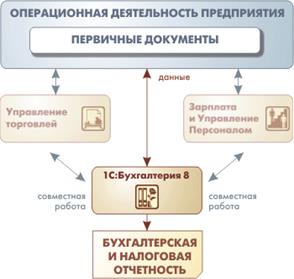 Рис.2 Предметная область системы «1С: Бухгалтерия предприятия 8.0»С помощью "1С: Бухгалтерии предприятия 8.0" можно вести бухгалтерский и налоговый учет хозяйственной деятельности организаций. Учет товаров, материалов и готовой продукции реализован согласно ПБУ 5/01 "Учет материально - производственных запасов" и методическим указаниям по его применению. На счетах бухгалтерского учета ТМЦ может вестись учет по местам хранения (складам). Складской учет может быть как количественным, так и количественно-суммовым. В первом случае оценка товаров и материалов для целей бухгалтерского и налогового учета не зависит от того, с какого склада они выбывают. Складской учет может быть отключен, если в нем нет необходимости.В "1С: Бухгалтерии предприятия 8.0" регистрируются данные инвентаризации, которые автоматически сверяются с данными учета. На основании инвентаризации отражается выявление излишков и списание недостач.В «1С:Бухгалтерии предприятия 8» ведется контроль за движением и наличием товарно-материальных запасов предприятия и реализован учет материалов, товаров и продукции. Причем ТМЦ учитываются не только в разрезе складов, но и партий, также могут дополнительно учитываться страна происхождения и ГТД номенклатуры. С помощью соответствующих документов отражаются в учете следующие действия:o инвентаризация ТМЦ;o закупка/оприходование ТМЦ;o реализация/списание ТМЦ;o перемещение ТМЦ между складами.Автоматизирован учет операций поступления и реализации товаров и услуг. При продаже товаров выписываются счета на оплату, оформляются накладные и счета-фактуры. Все операции по оптовой торговле учитываются в разрезе договоров с покупателями и поставщиками.Для импортных товаров учитываются данные о стране происхождения и номере грузовой таможенной декларации.Для розничной торговли поддерживаются технологии работы как с автоматизированными, так и не автоматизированными торговыми точками. Автоматизировано отражение возвратов товаров от покупателя и поставщику.В "1С: Бухгалтерии предприятия 8.0" могут использоваться нескольких типов цен, например: "Оптовая", "Мелкооптовая", "Розничная", "Закупочная" и т.п. Это упрощает отражение операций поступления и реализации.В "1С: Бухгалтерии предприятия 8.0" реализован учет движения наличных и безналичных денежных средств. Поддерживается ввод и печать платежных поручений, приходных и расходных кассовых ордеров. Автоматизированы операции по расчетам с поставщиками, покупателями и подотчетными лицами, внесение наличных на расчетный счет и получение наличных по денежному чеку. При отражении операций суммы платежей автоматически разбиваются на аванс и оплату.На основании кассовых документов формируется кассовая книга установленного образца.Реализован механизм обмена информацией с программами типа "Клиент банка". Вести учет возможно как в рублях, так и в иностранных валютах. Отражение в бухгалтерском и налоговом учете также автоматическое.Учет расчетов с поставщиками и покупателями можно вести в рублях, условных единицах и иностранной валюте. Курсовые и суммовые разницы по каждой операции рассчитываются автоматически.Расчеты с контрагентами можно вести по договору в целом или по каждому расчетному документу (отгрузки, оплаты и т.п.). Способ ведения расчетов определяется конкретным договором.При оформлении документов поступления и реализации можно использовать как общие цены для всех контрагентов, так и индивидуальные для конкретного договора.Учет основных средств и нематериальных активов ведется в соответствии с ПБУ 6/01 "Учет основных средств" и ПБУ 14/2000 "Учет нематериальных активов". Автоматизированы все основные операции по учету.В программе 1С возможны следующие операции над основными средствами:o поступление;o принятие к учету;o модернизация;o передача;o продажа/списание.Все эти операции регистрируются соответствующими документами.Амортизируются ОС автоматически, на основе внесенных в информационную базу сведений, необходимых для бухгалтерского и налогового учета. Возможно распределение сумм начисленной амортизации за месяц между несколькими счетами или объектами аналитического учета. Для основных средств, использующихся сезонно, возможно применение графиков начисления амортизации.Учет нематериальных активов сходен с учетом основных средств в таких операциях:o поступление;o выбытие;o изменение состояний;o амортизации.В "1С: Бухгалтерии предприятия 8.0" ведется учет движения персонала, включая учет работников по основному месту работы и по совместительству, при этом внутреннее совместительство поддерживается опционально (т.е. поддержку можно отключить, если на предприятии это не принято). Обеспечивается формирование унифицированных форм по труду.Для корректного расчета заработной платы и кадровой отчетности в системе хранятся подробные сведения о сотрудниках организации и сторонних физических лицах. Все эти сведения вводятся и корректируются набором кадровых документов: прием на работу, увольнение, кадровые перемещение, установка новых условий оплаты труда и т.п. В программе организовано ведение воинского учета.Заработная плата рассчитывается специальным документом на основании введенных в программу кадровых и прочих данных по работникам организации.Автоматизировано начисление зарплаты работникам предприятия по окладу и ведение взаиморасчетов с работниками вплоть до выплаты зарплаты, а также исчисление регламентированных законодательством налогов и взносов, облагаемой базой которых служит заработная плата работников организаций, и формирование соответствующих отчетов (по НДФЛ, ЕСН, взносам в ПФР), включая подготовку отчетности для системы персонифицированного учета ПФР. Отчеты могут формироваться как в электронном, так и бумажном виде. Имеется возможность исправить вручную любые результаты расчетовДля ведения налогового учета (по налогу на прибыль) в конфигурации добавлен специальный (налоговый) план счетов, структура и организация аналитического учета в котором приближены к бухгалтерскому плану счетов. Это упрощает сопоставление данных бухгалтерского и налогового учета для выполнения требований ПБУ 18/02 "Учет расчетов по налогу на прибыль". Вместе с тем, налоговый план счетов отражает и специфику налогового учета в соответствии с гл.25 НК РФ. По данным налогового учета автоматически формируются налоговые регистры и автоматически заполняется налоговая декларация по налогу на прибыль.Формирование отчетности происходит автоматически. Любой отчет может быть настроен на определенный набор данных или внешний вид. Эту настройку можно использовать и хранить для каждого отдельного пользователя.Новый современный дизайн интерфейса обеспечивает легкость освоения "1С: Бухгалтерии предприятия 8.0" для начинающих и высокую скорость работы для опытных пользователей:· значительное ускорение массового ввода информации благодаря функции "ввод по строке" и эффективному использованию клавиатуры;· удобные средства работы с большими динамическими списками, управление видимостью и порядком колонок, настройка отбора и сортировки;· максимальное использование доступного пространства экрана для отображения информации;· механизм стилей оформления. «1С:Бухгалтерия предприятия 8.0» работает с территориально-распределенными информационными базами и имеет при этом такие возможности:· неограниченное количество автономно работающих информационных баз;· полная или частичная синхронизация данных;· произвольный порядок и способ передачи изменений."1С:Бухгалтерия предприятия 8.0" интегрирует с другими системами. Это обеспечивает такие возможности, как:· загрузка курса валют из Интернета;· загрузка адресных классификаторов;· обмен данными с другими приложениями через текстовые файлы, DBF-файлы и XML-документы." 1С:Бухгалтерия 8.0" предоставляет удобные инструменты для администрирования:· настройку прав доступа пользователей на основе механизма ролей, назначение интерфейса и языка пользователя;· журнал регистрации действий пользователей и системных событий;· возможность выгрузки и загрузки информационной базы;· средства установки и обновления платформы и прикладных решений.3.2 Анализ динамики статистических данных ООО «ОКНА СИТИ СмоленскСравнительный анализ бухгалтерского баланса и отчета о финансовых результатах ООО "ОКНА СИТИ Смоленск" за 2016 год, содержащихся в базе данных Федеральной службы государственной статистики Российской Федерации (далее – Росстат). Основным видом деятельности Организации является производство пластмассовых изделий, используемых в строительстве (код по ОКВЭД 22.23). В ходе анализа мы сравнили ключевые финансовые показатели Организации со средними (медианными) значениями данных показателей конкретной отрасли (вида деятельности) и всех отраслей Российской Федерации. Среднеотраслевые и среднероссийские значения показателей рассчитаны по данным бухгалтерской отчетности за 2016 год, представленной Росстатом. При расчете среднеотраслевых данных учитывались организации, величина активов которых составляет более 10 тыс. рублей и выручка за год превышает 100 тыс. рублей. Из расчета также исключались организации, отчетность которых имела существенные арифметические отклонения от правил составления бухгалтерской отчетности. При сравнении использованы среднеотраслевые показатели организаций сопоставимого масштаба деятельности - малые предприятия (выручка от 120 до 800 млн рублей в год). По результатам сравнения каждого из девяти ключевых показателей с медианным значением нами сделан обобщенный вывод о качестве финансового состояния Организации. Расчеты и обобщающий вывод выполнены компьютеризированным способом с использованием программного обеспечения и методики, разработанной Консультационной финансово-аналитической компанией "Анкон".В результате анализа ключевых финансовых показателей Организации нами установлено следующее. Финансовое состояние ООО "ОКНА СИТИ Смоленск" на 31.12.2016 хуже финансового состояния половины всех малых предприятий, занимающихся видом деятельности производство пластмассовых изделий, используемых в строительстве (код по ОКВЭД 22.23). При этом в 2016 году финансовое состояние Организации ухудшилось.Такой же вывод можно сделать и при сравнении показателей Организации со средними показателями для всех отраслей Российской Федерации. Финансовое положение ООО "ОКНА СИТИ Смоленск" хуже, чем у большинства сопоставимых по масштабу деятельности организаций Российской Федерации, отчетность которых содержится в информационной базе Росстата и удовлетворяет указанным выше критериям.ЗАКЛЮЧЕНИЕПо результатам данной работы можно сделать следующие выводы:Полную себестоимость составляет множество статей калькуляции.Каждая статья имеет свою определённую долю в общих расходах и играет большую роль в организации производства и определении рентабельности предприятия.Даже зная величину рассчитанных параметров, нельзя со стопроцентной уверенностью говорить о точности произведённых расчётов, т. к. учесть всё многообразие производственных факторов не представляется возможным. Поэтому результаты калькуляции себестоимости нуждаются в периодической корректировке.Из данных этой работы видно, что наибольшую долю в себестоимости занимают расходы на материалы, затем на зарплату и на содержание оборудования. Но не следует забывать о расходах с меньшей долей, т. к. в сумме они могут значительно влиять на величину себестоимости.Значительную роль играет выбор правильного метода кулькулирования для каждого отдельного предприятия, а также соблюдение принципов калькуляции себестоимости.Итак, калькулирование себестоимости продукции, работ или услуг занимает доминирующее место в общей системе бухгалтерского учёта на предприятии. В условиях самостоятельного планирования предприятиями номенклатуры продукции и свободных (рыночных) цен возрастает значимость калькулирования себестоимости продукции, вырабатываемой на предприятиях.Грамотно организованный учет затрат позволяет вести оперативный анализ себестоимости по статьям затрат и принимать своевременные меры по снижению стоимости выпускаемой продукции (производимых работ, выполняемых услуг), что даёт возможность влиять на их рыночную конкурентоспособность.Необходимо повысить заинтересованность организаций в использовании учётной информации о затратах и составлении калькуляции для целей оперативного руководства и управления. Более детальное изучение вопроса затрат на производство продукции (работ, услуг) позволит руководителям и бухгалтерам организаций правильно увидеть статьи расходов и умело составить отчёт о производственных затратах, а это, в свою очередь, создаст благоприятную почву для выживания и процветания предприятия в жестких условиях рыночной экономики.Выявление и исследование факторов издержек производства обеспечивает решение следующих задач, необходимых для каждого конкретного предприятия:1) информационное обеспечение администрации предприятия для принятия управленческих решений с учетом их экономических последствий;2) наблюдение и контроль за фактическим уровнем издержек, сопоставление их с нормативами и плановыми размерами в целях выявления отклонений и формирования экономической стратегии на будущее;3) исчисление себестоимости выпускаемых продуктов для оценки готовой продукции и расчета финансовых результатов;4) выявление и оценка экономических результатов деятельности отдельных структурных подразделений;5) систематизация учетной информации для принятия решений долгосрочного характера: об изменении ассортимента продукции, капитальных вложениях в основные фонды и т.п.Для обеспечения исполнения перечисленных задач, на предприятии должна быть организована единая учетная система, которая в текущей деятельности осуществляет следующие последовательные функции:1) первичное отражение затраченных ресурсов в производстве по мере их возникновения в процессе производственной деятельности;2) локализация данных о производственных затратах по видам деятельности, производствам, местам возникновения затрат и т.д.;3) группировка затрат по времени их возникновения: прошлые затраты, затраты отчетного и будущих периодов;4) распределение общих расходов предприятия между производственными подразделениями; возмещение общих расходов путем включения в себестоимость готовой продукции и незавершенное производство.Кроме того, по результатам проведенного анализа издержек производства для предприятия - объекта исследования можно предложить следующие направления снижения уровня затрат:1) особое внимание должно быть обращено на разработку норм расхода материалов, нормативной трудоемкости изделий с целью снижения уровня материальных затрат и затрат на оплату труда, как наиболее существенных в общей сумме затрат предприятия;2) разработка нормативов позволит оценить усилия руководителей на минимизацию затрат путем сопоставления нормативных и фактических затрат на единицу выпуска;4) необходимы маркетинговые усилия для увеличения объемов реализации продукции и услуг предприятия платежеспособным покупателям. Рост объемов реализации, при сохранении уровня постоянных затрат предприятия, позволит улучшить показатели экономической эффективности;СПИСОК ИСПОЛЬЗОВАННЫХ ИСТОЧНИКОВНалоговый кодекс Российской Федерации - часть первая от 31 июля 1998 г. N 146-ФЗ и часть вторая от 5 августа 2000 г. N 117-ФЗ (с изм. и доп. от 30 марта, 9 июля 1999 г., 2 января, 5 августа, 29 декабря 2000 г., 24 марта, 30 мая, 6, 7, 8 августа, 27, 29 ноября, 28, 29, 30, 31 декабря 2001 г., 29 мая, 24, 25 июля, 24, 27, 31 декабря 2002 г.)Гражданский кодекс Российской Федерации (части первая, вторая и третья) (с изм. и доп. от 20 февраля, 12 августа 1996 г., 24 октября 1997 г., 8 июля, 17 декабря 1999 г., 16 апреля, 15 мая, 26 ноября 2001 г., 21 марта, 14, 26 ноября 2002 г., 10 января 2003 г.)О бухгалтерском учете: Федеральный закон от 21.11.96 № 129-ФЗ.ПБУ 10/99 «Расходы организации»Положение по бухгалтерскому учету 9/99 «Доходы организации»ПБУ 18/02 «Учет расчетов по налогу на прибыль»Положение по бухгалтерскому учету «Учетная политика организаций» (ПБУ 1/98).Положение по бухгалтерскому учету «Бухгалтерская отчетность организаций» (ПБУ 4/99).Методические указания по проведению инвентаризации имущества и финансовых обязательств утв. Приказом Минфина РФ № 49 от 13.06.1995Бабаев Ю.А. Бухгалтерский учет - М: Юнити, 2001, 476с.Безруких П.С., Кондраков Н.П., Палий В.Ф. Бухгалтерский учет - М: Бухгалтерский учет, 2000, 576с.Бочаров В.В. Финансовый анализ - С-П: Питер,2001, 219с.Глушков И.Д. Бухгалтерский учет на современном этапе изд. 8. Новосибирск: Инпро, 2004 г. 661 с.Грузинов В.П., Грибов В.Д. Экономика предприятия - М: Финансы и статистика, 2000,203с.Захарьин В.Р. Учет финансовых результатов-М, 2003 г.,139с.Камышанов П.И., Камышанов А.П., Камышанова Л.И. Бухгалтерский учет и аудит. - М.: «ПРИОР», 2000. - 320 с.Кондраков Н.П, Бухгалтерский финансовый учет. М. Приор, 2003 г. 336 с.Молчанов И.Д., Верещак. Бухгалтерский учет и аудит-М: Приор, 2001, 286с.Маслова Т.А.. Бухгалтерский учет в торговле. М: Приор, 2002, 337 с.Луговой В.А. Бухгалтерский учет и аудит. М: Статистика, 2003 г. 340 с.Наумова Н.А. , Василевич В.П., Нуридинова А.П. Бухгалтерский учет, М. Приор, 2003 г, 557 с.Осипчук Л.И Комментарий к ПБУ 9/99 и 10/99 . М. – Бухгалтерский учет. - № 23. – 2004 г. – с. 22-24 .Попова Е.Ю. Отличие налогового учета финансовых результатов от бухгалтерского. – Бухгалтерский учет - № 18 . – 2004 г. с. 23-26Показатель2014 г.2015 г.2016 г.ИзмененияИзмененияИзмененияПоказатель2014 г.2015 г.2016 г.2015г. к 2014 г2016 г. к 2015 г.2016 г. к 2014 г.Чистая прибыль, тыс.руб.176384617208233441ПоказательСравнение показателейСравнение показателейСравнение показателейПоказательс отраслевыми
(22.23 "Производство пластмассовых изделий, используемых в строительстве", 201 организация с выручкой 120 - 800 млн. руб.)с общероссийскими
(109 тыс. организаций с выручкой 
120 - 800 млн. руб.)1. Финансовая устойчивость1. Финансовая устойчивость1. Финансовая устойчивость1. Финансовая устойчивость1.1. Коэффициент автономии (финансовой независимости) 0.080.20.080.10.080.11.2. Коэффициент обеспеченности собственными оборотными средствами -0.20.07-0.20.04-0.20.041.3. Коэффициент покрытия инвестиций 0.60.30.60.20.60.22. Платежеспособность2. Платежеспособность2. Платежеспособность2. Платежеспособность2.1. Коэффициент текущей ликвидности 1.71.21.71.11.71.12.2. Коэффициент быстрой ликвидности 0.70.70.70.90.70.92.3. Коэффициент абсолютной ликвидности0.20.030.20.050.20.053. Эффективность деятельности3. Эффективность деятельности3. Эффективность деятельности3. Эффективность деятельности3.1. Рентабельность продаж 0.2%1.8%0.2%1.5%0.2%1.5%3.2. Норма чистой прибыли 0.2%0.8%0.2%0.7%0.2%0.7%3.3. Рентабельность активов 2.4%2.4%2.4%2.9%2.4%2.9%Итоговый балл  -0,2
Финансовое состояние организации хуже среднего по отрасли. -0,4
Финансовое состояние организации хуже среднего по РФ. -0,4
Финансовое состояние организации хуже среднего по РФ.